参展申请表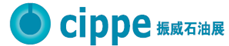 感谢贵单位参加本届展览会，敬请您用正楷字详细填写并加盖公章后传真或邮寄回组织单位。第二十届中国国际石油石化技术装备展览会      第十一届中国（上海）国际石油化工技术装备展览会时间：2020年3月26日-28日                 时间：2019年8月28日-30日地点：北京•中国国际展览中心（新馆） 地点：中国•上海新国际博览中心单位        公司名称（中、英文）　　　　      详细地址：         邮编：联系人：　　职务：_____________电话：　传真：　手机号：　　　电子信箱：　　　　　　网址：　展示的产品或技术（中、英文）：　　　　　　　　　　■ 参展方式及费用（所有报价均未含6%增值税）1、北京：标准展位：国际展区W1、W2：30000元/9m2；标准展位：国内展区E1、E2、E3：19000元/9m2；W3、E4：16000元/9m2；空场地：国际展区：3200元/平米；国内展区：1600元/平米（36 m2起租）选择空场地_______m2；标准展位　　个；展位号　费用　元；2、上海：标准展位：国际展区：30000元/9m2；国内展区：13000元/9m2；空场地：国际展区：3200元/平米；国内展区：1300元/平米（36 m2起租）选择空场地______m2；标准展位　个；展位号　费用　元；3、会刊广告：□ 封面￥30,000元□封二￥20,000元□扉页￥20,000元□封底￥25,000元□封三￥18,000元□彩色内页￥10,000元4、展会日报：□整版全彩US$7,300，规格：246 x 365mm□A4全彩US$4,672，规格：196 x 291mm5、技术讲座：8000元/场，选择场，主讲人　职务费用元；6、会务费：1200元/人，包括展会资料、午餐、水、答谢晚宴、礼品等。共人，费用_____________元；■ 以上参展费用总计（大写）：　；付款日期：年月日■特别提示：1. 报名后十个工作日之内请将参展费用一次性汇入组织单位指定帐户；2.组织单位以收到全部参展费用为最终确认参展商展出资格；3.已报名参展企业因自身原因不能参展，其所缴纳费用不作返还；4.参展产品需符合展会参展范围和主题，不侵犯他人知识产权，如不相符自行承担全部法律责任；5.为保障2019年石油展搭建质量，请各参展商选择主办方指定搭建商搭建贵司展台，除指定搭建商外不允许任何搭建公司进入场馆。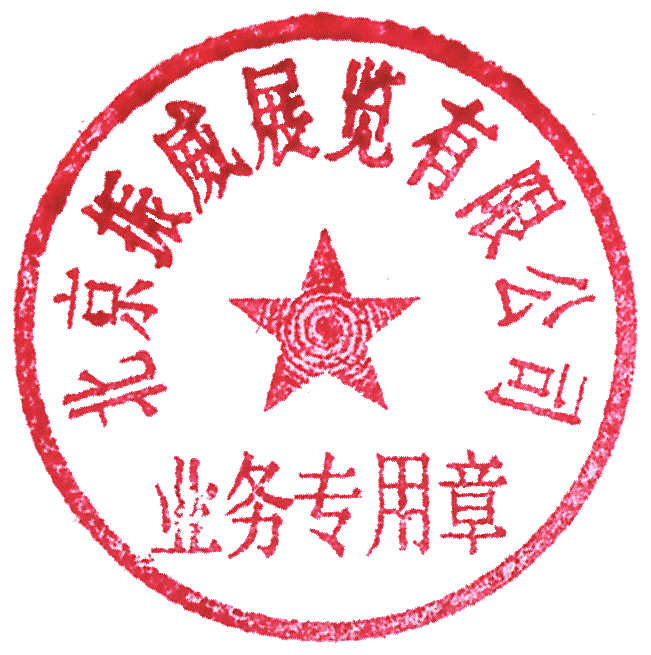 组织单位：振威展览股份北京振威展览有限公司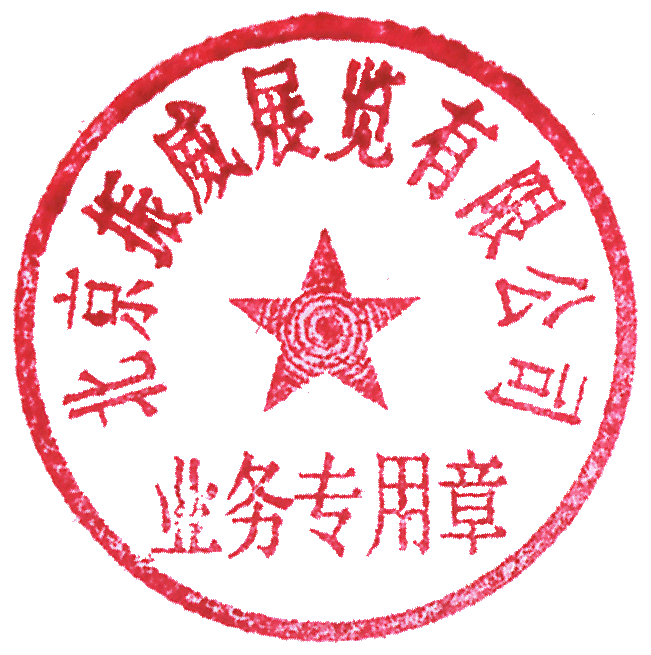 地址：北京市通州区经海五路1号院国际企业大道lll13号楼振威展览大厦参展单位印鉴及负责人签名E-mail：13552441617@sina.cn联系人：李长梅13552441617年月   日cippe2020特邀观众申请表展商名称（中文）展商名称（英文）展商网址主营产品、技术（中、英文）计划展出产品、技术（中、英文）希望见到的专业观众类型希望见到的企业列举
已经与本企业建立合作关系的企业列举